BULLYING.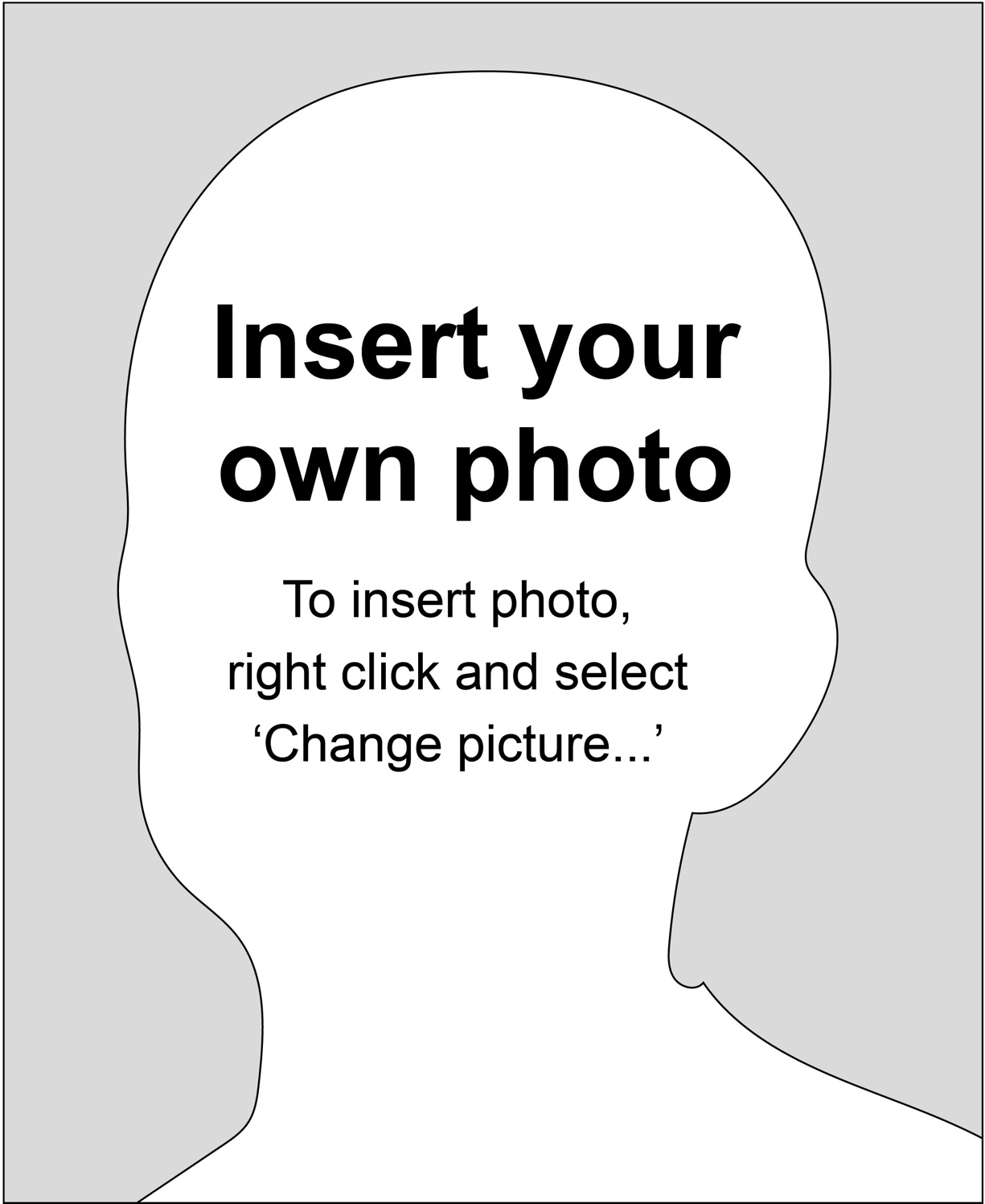 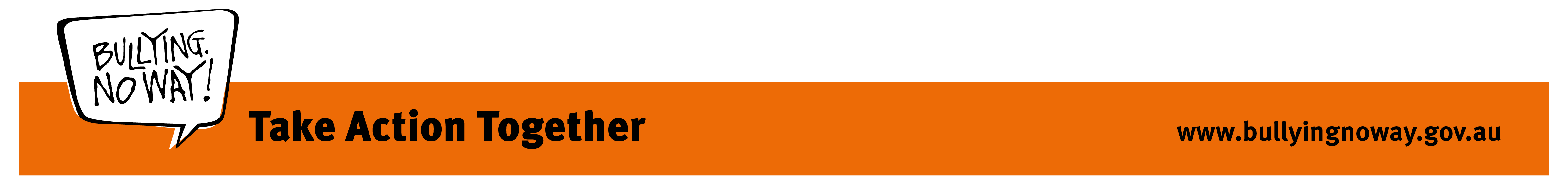 What would you do?